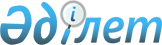 О выделении средств на оплату проживания участников заседаний советов руководителей налоговых служб государств-членов Евразийского экономического сообщества и государств-участников Содружества Независимых ГосударствРаспоряжение Премьер-Министра Республики Казахстан от 8 сентября 2005 года N 245-р

      В связи с проведением заседаний советов руководителей налоговых служб государств-членов Евразийского экономического сообщества и государств-участников Содружества Независимых Государств (далее - заседаний): 

      Министерству иностранных дел Республики Казахстан выделить Министерству финансов Республики Казахстан средства в сумме 4661018 (четыре миллиона шестьсот шестьдесят одна тысяча восемнадцать) тенге на оплату проживания в городе Астане в период с 13 по 17 сентября 2005 года участников заседаний за счет средств, предусмотренных в республиканском бюджете на 2005 год по программе 006 "Представительские затраты".        Премьер-Министр 
					© 2012. РГП на ПХВ «Институт законодательства и правовой информации Республики Казахстан» Министерства юстиции Республики Казахстан
				